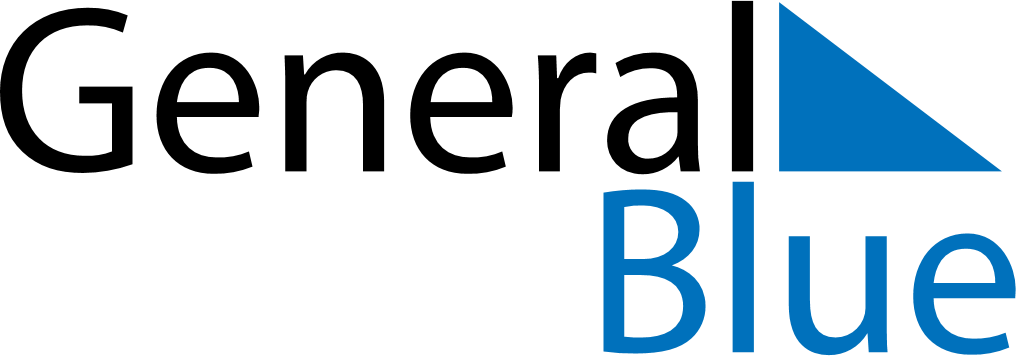 May 2019May 2019May 2019May 2019NorwayNorwayNorwaySundayMondayTuesdayWednesdayThursdayFridayFridaySaturday12334Labour Day56789101011Liberation Day1213141516171718Constitution DayConstitution Day192021222324242526272829303131Ascension Day